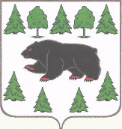 АДМИНИСТРАЦИЯ  ТУРИНСКОГО  ГОРОДСКОГО ОКРУГА02 февраля 2016 г.						                        № 27-П г. ТуринскОб организации инновационной  деятельности  образовательных организаций Туринского городского округа В соответствии с законом Российской Федерации «Об образовании в Российской Федерации»,   в целях развития инновационной структуры системы образования  Туринского  городского округа, регламентации инновационной деятельности образовательных организаций Туринского городского округа       ПРИКАЗЫВАЮ:Утвердить Положение об организации инновационной деятельности образовательных организаций Туринского городского округа (Приложение №1).  Утвердить темы  инновационной деятельности  образовательных  организаций  Туринского городского округа:Руководителям образовательных организаций:-  в срок до 10.03.2016г. разработать планы (программы)  инновационной деятельности в образовательных организациях в соответствии с  Положением;- организовать деятельность образовательных организаций по реализации планов (программ)  инновационной деятельности.Отделу  дошкольного, общего и дополнительного образования (Ситникова Т.Г.):- обеспечить консультационное, методическое сопровождение инновационной деятельности  образовательных организаций;-  в срок до 01 апреля 2016 года разработать комплексный план реализации инновационной деятельности  образовательных организаций Туринского городского округа, график и критерии мониторинга.5. Контроль за исполнением настоящего приказа возложить на заместителя начальника МКУ «Управление образованием Туринского городского округа» Первухину Ю.В.        Начальник                                                                                                Л.Г. Ситова Приложение № 1 к приказу начальника МКУ «Управление образованием» от 02.02.2016 г. №27-ППОЛОЖЕНИЕоб организации инновационной деятельности образовательных организаций Туринского городского округа1. Общие положенияПоложение об организации инновационной деятельности образовательных организаций Туринского городского округа (далее - Положение) разработано в соответствии с Федеральным законом «Об образовании в Российской Федерации», приказом Минобрнауки России от 23.07.2013г. №611 «Об утверждении Порядка формирования и функционирования инновационной инфраструктуры в системе образования».Настоящее Положение определяет порядок организации инновационной деятельности в образовательных организациях Туринского городского округа.2. Цели организации инновационной деятельностиОсновными целями организации инновационной деятельности являются:разработка инновационных образовательных проектов;поиск новых средств, содержания образовательной деятельности;повышение профессионализма педагогических работников через включение их в разработку и реализацию инновационных образовательных проектов;формирование инновационного типа поведения педагога на основе новых профессиональных педагогических компетентностей, развитие исследовательской культуры педагогов;научно-образовательное, консультационное и экспертное сопровождение инновационных разработок в системе общего образования.Основными направлениями организации инновационной деятельности являются	реализация стратегических направлений по разработке, апробации и внедрению:инновационных образовательных программ;новых элементов содержания образования, форм, методов и средств обучения и воспитания;новых педагогических технологий, учебно-методических и учебно- лабораторных комплексов;новых механизмов, форм и методов управления образованием на разных уровнях, в том числе с использование современных технологий.Управление инновационной деятельностьюКоординатором инновационной деятельности образовательных организаций является отдел дошкольного, общего и дополнительного образования МКУ «Управление образованием Туринского городского округа».В полномочия координатора входят:- консультационное, методическое сопровождение инновационной деятельности образовательных организаций;согласование планов и графиков реализации проектов (программ) инновационной деятельности образовательных организаций;- организация деятельности по представлению, обобщению опыта реализации инновационной деятельности образовательных организаций;подготовка предложений по применению результатов инновационной деятельности в практике других образовательных организаций;информирование общественности о реализуемых инновационных образовательных проектах (программах).С целью обеспечения организационных условий реализации инновационной деятельности в образовательных организациях могут быть созданы проектные команды, научно-методические объединения и др.Руководители образовательных организаций несут ответственность за реализацию инновационной деятельности образовательных организаций, сохранность жизни и здоровья обучающихся, воспитанников и работников образовательных организаций и их защиту от возможных негативных результатов и последствий реализации инновационной деятельности.Образовательный процесс в образовательных организациях, реализующих проекты (программы) инновационной деятельности, осуществляется по учебным планам и образовательным программам, не противоречащим федеральным государственным образовательным стандартам.Основные требования по содержанию проектов (программ) инновационной деятельностиРекомендуется следующее содержание проекта (программы) инновационной деятельности:наименование и место нахождения образовательной организации (юридический и фактический адреса, контактные телефоны);	- цели, задачи и основную идею (идеи) предлагаемого проекта (программы), обоснование значимости для развития системы образования Туринского городского округа;анализ актуальных проблем образовательной организации и возможных подходов к их решению; обоснование принципиальной возможности решения актуальных проблем организации посредством осуществления данного проекта;развернутая концепция деятельности образовательной организации в рамках заявленного подхода; вероятные издержки; обоснование возможности их предотвратить или минимизировать;характеристика кадровых и иных ресурсов образовательной организации в целом, достаточная для успешной реализации проекта (программы);план поэтапной реализации проекта (программы), временные рамки каждого этапа;- дополнительное научное, кадровое, материально-техническое обеспечение, необходимое для реализации проекта (программы).Опыт реализации  проектов (программ) инновационной деятельности образовательные организации представляют не менее одного раза в год. Формы представления  опыта образовательные организации определяют самостоятельно.Графики представления  опыта по реализации проектов (программ) инновационной деятельности образовательные организации согласовывают с МКУ «Управление образованием Туринского городского округа».Образовательные организации представляют материалы по реализации проектов (программ), результаты инновационной деятельности в ежегодных Публичных докладах, предоставляют материалы для публикации в методических сборниках МКУ «Управление образованием Туринского городского округа». Рекомендуется отправка публикаций в научно- педагогических изданиях различного уровня.Отчёты о реализации проектов (программ) инновационной деятельности представляются в МКУ «Управление образованием Туринского городского округа» два раза в год (июнь и январь).В целях стимулирования деятельности педагогических работников, участвующих в реализации инновационных проектов (программ), руководители образовательных организаций могут устанавливать стимулирующие выплаты в пределах имеющихся средств на оплату труда работников.5. Финансирование инновационной деятельностиРеализация образовательными организациями проектов (программ) инновационной деятельности не влечёт за собой выделения дополнительных финансовых средств.Источниками финансирования инновационной деятельности образовательных организаций являются:- средства бюджета;- средства, полученные от участия в конкурсах и грантовых программах;доходы от дополнительных платных услуг;благотворительные средства организаций, предприятий, граждан;другие внебюджетные средства.МУНИЦИПАЛЬНОЕ КАЗЁННОЕ УЧРЕЖДЕНИЕ«УПРАВЛЕНИЕ ОБРАЗОВАНИЕМ ТУРИНСКОГО ГОРОДСКОГО ОКРУГА»ПРИКАЗ№п/пНаименование ОУ         Темы инновационной деятельности1МАОУ СОШ №1Модель непрерывного  профессионального обучения  «школа – колледж – ВУЗ» в рамках университетского комплекса  УрГЭУ2МАОУ СОШ №2 Формирование социально-значимых ориентиров, профессионального самоопределения обучающихся  через реализацию комплексной программы «Уральская инженерная школа»3МАОУ СОШ №3 Современные образовательные технологии  как объективная потребность реализации ФГОС4МАОУ ООШ №4 Школа – территория здоровья5МАОУКоркинская СОШПатриотическое воспитание   личности обучающихся  средствами туристско-краеведческой деятельности  6 МАОУ Чукреевская    СОШРеализация  адаптированной образовательной программы  в классе коррекционного обучения для детей с ограниченными возможностями здоровья (умственная отсталость)7МАОУФабричная СОШ Новая школа – школа здоровья8МАОУ Шухруповская ООШСистема духовно-нравственного воспитания обучающихся как основа образовательной программы сельской школы9МАДОУ №2Инновационные формы работы с семьей как средство реализации ФГОС дошкольного образования10МАДОУ №3Гражданско-патриотическое воспитание детей дошкольного возраста  «Моя малая Родина»11МАДОУ №4Интеграция образовательных областей в ходе реализации ФГОС ДО12МАДОУ №5Развитие познавательно-исследовательской деятельности дошкольников через организацию детского экспериментирования13МБДОУ №7Профориентационная работа в условиях дошкольного образовательного учреждения14МАДОУ №8Развитие творческой индивидуальности и продуктивного мышления детей старшего дошкольного возраста15МАДОУ №9Социальное партнерство ДОУ и семьи - основа всестороннего  развития личности ребенка